   PRIJEDLOG Na temelju članka 109. Zakona o državnim službenicima i namještenicima („Narodne novine“, broj 27/01), a u vezi s člankom 144. stavkom 2. točkom a) Zakona o državnim službenicima („Narodne novine“, br. 92/05, 140/05, 142/06, 77/07, 107/07, 27/08, 34/11, 49/11, 150/11, 34/12, 49/12 – pročišćeni tekst, 37/13,  38/13, 1/15, 138/15 – Odluka Ustavnog suda Republike Hrvatske, 61/17, 70/19, 98/19 i 141/22), Vlada Republike Hrvatske je na sjednici održanoj _______________ 2023. godine donijelaUREDBUO DOPUNI UREDBE O NAZIVIMA RADNIH MJESTA I KOEFICIJENTIMA SLOŽENOSTI POSLOVA U DRŽAVNOJ SLUŽBIČlanak 1.U Uredbi o nazivima radnih mjesta i koeficijentima složenosti poslova u državnoj službi („Narodne novine“, broj 37/01, 38/01 – ispravak, 71/01, 89/01, 112/01, 7/02 – ispravak, 17/03, 197/03, 21/04, 25/04 – ispravak, 66/05, 131/05, 11/07, 47/07, 109/07, 58/08, 32/09, 140/09, 21/10, 38/10, 77/10, 113/10, 22/11, 142/11, 31/12, 49/12, 60/12, 78/12, 82/12, 100/12, 124/12, 140/12, 16/13, 25/13, 52/13, 96/13, 126/13, 2/14, 94/14, 140/14, 151/14, 76/15, 100/15, 71/18, 73/19, 63/21, 13/22, 139/22 i 26/23), iza članka 26.f dodaje se članak 26.g koji glasi:„Članak 26.g1) Službenici koji rade na poslovima provedbe financijskih doprinosa te poslovima koordinacije provedbe financijskih doprinosa iz Fonda solidarnosti Europske unije u skladu s odlukom Vlade Republike Hrvatske o načinu raspodjele bespovratnih financijskih sredstava iz Fonda solidarnosti Europske unije odobrenih za financiranje sanacije šteta od potresa (odluke od 12. studenoga 2020., 24. studenoga 2021. i 23. prosinca 2021.), imaju za vrijeme obavljanja poslova, a najkasnije do 30. lipnja 2024., pravo na uvećanje koeficijenta složenosti poslova radnog mjesta do 30%.(2) Službenike iz stavka 1. ovoga članka i postotak uvećanja koeficijenta složenosti poslova određuje čelnik tijela odlukom.(3) Službeniku iz stavka 1. ovoga članka, uvećani koeficijent složenosti poslova radnog mjesta ne može biti veći od koeficijenta složenosti poslova radnog mjesta nadređenog službenika.(4) Pravo na uvećanje koeficijenta složenosti poslova iz stavka 1. ovoga članka nemaju službenici raspoređeni na radna mjesta iz članaka 22. i 26.a ove Uredbe.“.Članak 2.Ova Uredba stupa na snagu prvog dana od dana objave u „Narodnim novinama“.KLASA: URBROJ: Zagreb, 								      PREDSJEDNIK                                                                                            mr.sc. Andrej PlenkovićO b r a z l o ž e nj ePrijedlogom uredbe predlaže se dopuna Uredbe o nazivima radnih mjesta i koeficijentima složenosti poslova u državnoj službi („Narodne novine“, br. 37/01, 38/01 – ispravak, 71/01, 89/01, 112/01, 7/02 – ispravak, 17/03, 197/03, 21/04, 25/04 – ispravak, 66/05, 131/05, 11/07, 47/07, 109/07, 58/08, 32/09, 140/09, 21/10, 38/10, 77/10, 113/10, 22/11, 142/11, 31/12, 49/12, 60/12, 78/12, 82/12, 100/12, 124/12, 140/12, 16/13, 25/13, 52/13, 96/13, 126/13, 2/14, 94/14, 140/14, 151/14, 76/15, 100/15, 71/18, 73/19, 63/21, 13/22, 139/22 i 26/23, dalje u tekstu: Uredba), u odnosu na službenike koji rade na poslovima financijskih doprinosa te poslovima koordinacije provedbe financijskih doprinosa iz Fonda solidarnosti Europske unije.Člankom 26.e stavkom 1. Uredbe propisano je da državni službenici koji rade na poslovima provedbe financijskih doprinosa te poslovima koordinacije provedbe financijskih doprinosa iz Fonda solidarnosti Europske unije, u skladu s odlukom Vlade Republike Hrvatske o načinu raspodjele bespovratnih financijskih sredstava iz Fonda solidarnosti Europske unije odobrenih za financiranje sanacije šteta od potresa (odluke od 12. studenoga 2020., 24. studenoga 2021. i 23. prosinca 2021.), imaju za vrijeme obavljanja poslova, a najkasnije do 30. lipnja 2023., pravo na uvećanje koeficijenta složenosti poslova radnog mjesta do 30%.S obzirom da se rok od 30. lipnja 2023. odnosi na rok do kojeg je bilo potrebno iskoristiti bespovratna financijska sredstva iz Fonda solidarnosti Europske unije, dok će se procesi obnove na području Grada Zagreba i županija pogođenih potresom nastaviti i nakon isteka navedenog roka, a službenici su ostvarivali pravo na uvećanje koeficijenta složenosti poslova radnog mjesta sukladno članku 26.e Uredbe do 30. lipnja 2023. godine te će biti u obvezi nastaviti provoditi poslove koordinacije provedbe financijskih doprinosa iz Fonda solidarnosti Europske unije (poslovi provjere zahtjeva za nadoknadom sredstava, vođenja evidencija, izvještavanja, i slično) do 30. lipnja 2024. godine, potrebno je propisati rok do kojeg bi navedeni službenici ostvarili pravo na uvećanje koeficijenta složenosti poslova radnog mjesta do 30%.Predložen je novi članak 26.g Uredbe, jer je odredba članka 26.e Uredbe konzumirana s danom 30. lipnja 2023. godine, iz kojeg razloga istu više nije moguće mijenjati.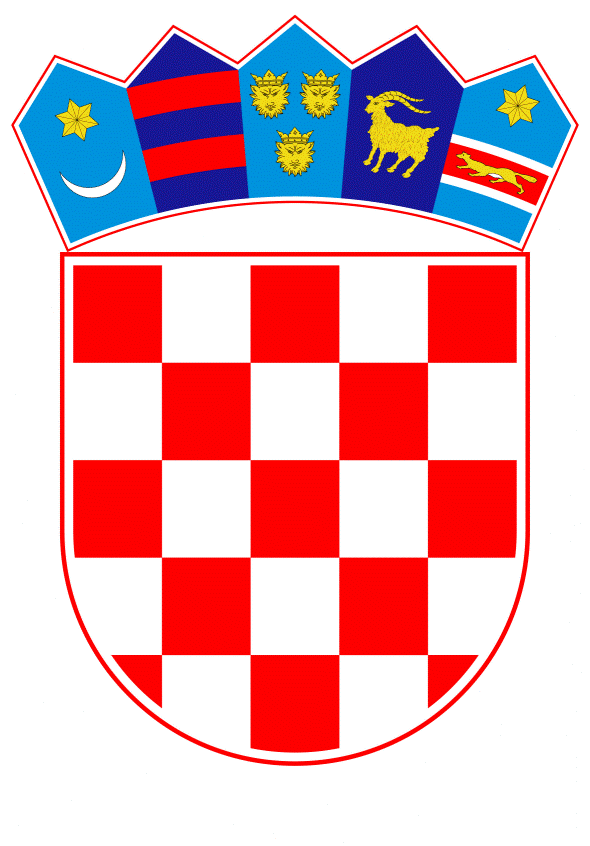 VLADA REPUBLIKE HRVATSKEZagreb, 27. srpnja 2023.___________________________________________________________________________________________________________________________________________________________________________________________________________________________Banski dvori | Trg Sv. Marka 2  | 10000 Zagreb | tel. 01 4569 222 | vlada.gov.hr